商标国际注册马德里体系法律发展工作组第十七届会议2019年7月22日至26日，日内瓦议　程经工作组通过会议开幕选举主席和两名副主席通过议程见本文件。代　替见文件MM/LD/WG/17/2。《商标国际注册马德里协定有关议定书实施细则》的其他拟议修正案见文件MM/LD/WG/17/3。可接受商标类型和表现形式调查发现见文件MM/LD/WG/17/4。临时驳回通知——答复的时限以及计算时限的方法见文件MM/LD/WG/17/5。缩短依附期的可能性见文件MM/LD/WG/17/6。马德里体系引入新语言的可能选项见文件MM/LD/WG/17/7 Rev.。《商标国际注册马德里协定及该协定有关议定书的共同实施细则》第9条的可能修正见文件MM/LD/WG/17/8。瑞士代表团的提案见文件MM/LD/WG/17/9。阿尔及利亚、巴林、埃及、摩洛哥、阿曼、苏丹、阿拉伯叙利亚共和国和突尼斯代表团的提案见文件MM/LD/WG/17/10。主席总结会议闭幕[文件完]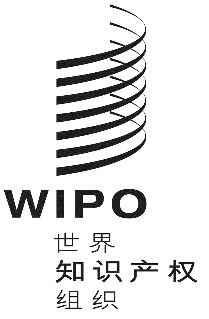 CMM/ld/wg/17/1MM/ld/wg/17/1MM/ld/wg/17/1原 文：英文原 文：英文原 文：英文日 期：2019年7月22日  日 期：2019年7月22日  日 期：2019年7月22日  